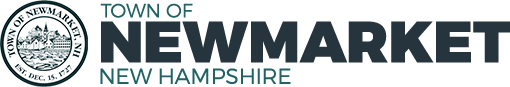 PLANNING BOARDNovember 14, 2023 at 7:00 PM
Town Hall Auditorium
 APPROVED MEETING MINUTESMembers Present: Eric Botterman (Chair), Val Shelton (Vice-Chair), Bart McDonough (Director of Planning & Community Development), Abigail Bachman (Alternate), 
Scott Blackstone (Town Council- Ex officio), Jane Ford, Patrick Reynolds, and 
Timothy Rossignol. 
Member Absent: Jeff Goldknopf and Michal Zahorik (Alternate)  
The Chair opened the meeting at 7:00 PM.                                          [time on DCAT 3:07]

The Chair appointed Abigail Bachman as a voting member this evening, 
The seven voting members this evening will be Eric Botterman, Val Shelton, 
Abigail Bachman, Scott Blackstone, Jane Ford, Patrick Reynolds, and Tim Rossignol.
1. 		Pledge of Allegiance
2. 		Public Comments
The Chair opened public comment at 7:00 PM. There were no public comments relevant to items not on the agenda this evening. The Chair closed public comment at 7:01 PM
3. 		Review & Approval of Minutes                                     [time on DCAT 3:46]a. September 12, 2023
                                             Action
Motion:           Val Shelton moved to approve the Draft Minutes of the 
                        September 12, 2023 meeting.
Second:	  Patrick Reynolds        
Discussion:   Val noted one change which was corrected
Vote:               Approved 6-0-1      (Tim Rossignol abstained)
 4. 		Regular Business                                                Read by the Chair:				 		                        [time on DCAT 5:06]	                                        
a. Pursuant to RSA 676:4, and Appendix-A Subdivisions, Appendix-B Site Plans, and §32-236 Affordable elderly housing of the Municipal Code of the Town of Newmarket, New Hampshire, a continuation of a public hearing shall be held for an application filed by DR Lemieux Builders LLC requesting Minor Subdivision, Major Site Plan, and Special Use Permit approval for a proposed development seeking to create a split lot subdivision with the original lot (0.54 acres) retaining an existing single-family housing unit and the new lot (7.22 acres) constructing a 32-unit, age restricted, multi-family development with associated utilities, parking, landscaping and stormwater mitigation infrastructure located on real property with an address of 242 South Main Street, Tax Map U4 – Lot 69 within the R2 zoning district.

The Chair stated that the applicant has re-submitted amended site plans for review and discussion this evening.  The discussion at the last meeting centered on the Special Use Permit. Attorney F.X. Bruton, Bruton & Berube PLLC of Dover, rose to represent the applicant. He introduced the applicant Dave Lemieux, Principal, and Heather Droesch, General Manager, of D.R. Lemieux Builders LLC.. Also present are members of the design team: Christian Smith, Principal at Beals Associates, PLLC,  Daniel LaCivita, Vanasse & Associates, Inc., Brian White, White Appraisal, Robbi Woodburn, Woodburn & Co., Sarah Hourihane and Michal Kaleta, Lassel Architects
.
Attorney Bruton wanted to know if the Town had received two letters: 1) from him and 2)  a letter of support from Barbara Hall from the Newmarket Housing Authority. Bart replied that the letters were received. Attorney Bruton met with Bart this afternoon to go over a few items and he hopes that the presentation this evening will address all the issues discussed at that meeting and the previous PB meetings with the abutters. He stated that the highest standards have been applied to this project which was a collaboration with the community (mostly abutters) and the Planning Board.
[time on DCAT 22:48]
Christian Smith, Principal at Beals Associates, PLLC, was introduced to address the specific issues: of the wetland buffer for the house lot and the snow storage on the larger parcel. The wetlands for the house lot does not include the buffers. That will be changed on the plans. Regarding the snow storage, there will be a maintenance agreement for snow removal from the site.
[time on DCAT 29:01]
Sarah Hourihane and Michal Kaleta, Lassel Architects, discussed that architectural changes made to the design. Mr. Kaleta did extensive historical research on the ‘farmhouse’ concept in New England colonial-style homes with a connector and barn attached. He show photos of many examples in Newmarket and surrounding areas. 
Ms. Hourihane then displayed the artist rendering of the new design for the front, street-facing building with the trees and fence. Val asked about the stone wall on the plan, but not on the rendering. The stone wall is within the Town ROW and, therefore, any decision about the wall would need to be discussed with DPW Director Rick Malasky.
[time on DCAT 42:07]
Robbi Woodburn, Woodburn & Co., showed the landscape design changes she hopes will improve the buffer to the abutters. She mentioned that the trees will take 4-5 years to reach maturity and are fully grown in the rendering. She spoke about the addition of a
2½ ‘ berm for the buffer trees consisting of Green Giant Western Spruce trees planted on top.  They will be using 39 Green Giant trees. Ms. Woodburn showed two different concepts: 1) the design shown by Ms. Hourihan with the more solid buffer across the entire building and 2) the plan to brake the buffer at the electrical box which shows a white fence in front of the building and the addition of another sugar maple to mirror the other end of the parking area. She mentioned other places in the area which were examples of the proposed trees and also provided the members with pictures. 

The Chair opened the continuation of the public hearing.                     [time on DCAT 50:33] 
  
Public Comment:
#1  Linda Doshier, 249 South Main Street. She asked about the replacement of any damaged trees or landscaping. The Chair said that, if the site plan is approved, the applicant would be required to replace any damaged trees or landscaping. Ms. Doshier still believes that the parking is an issue. She also asked whether or not the dedicated elderly apartments could ever revert to non-elderly. The Chair said that they could not.She would like to see the ‘farm house’ effect used on the entire building and it would be great if the design were reduced to two stories. She asked if the dumpster will be screened. Ms. Woodburn said that the dumpster will be screened with a fence and evergreen trees. 
#2  Liz Dowst, 255 Wadleigh Falls Road. Ms. Dowst said that she really likes the farmhouse look. She still has concerns about the 55+ age and its impact on parking and number of cars traveling in and out of the facility -residents, living care assistants, families, other helpers – like cleaners etc. Where will they park? Public parking is way down the street at Railroad Street. Ms. Dowst did not like the attorney for the team saying that the neighbors are somehow lucky that they are not developing to the full extent of the ordinance. She also wanted to mention that, from her driveway, the building to the rear, will be clearly visible given the planned three stories. 
#3 Steve Suraci, 240 South Main Street. Mr. Steve Suraci has concerns about the property comps which were used -he showed slides of all the comps used by Mr. White for this project and how they were very different from this project location. He has 4 affidavits from real estate professionals and he will submit them to Bart. 
#4 Ed Suraci, 240 South Main Street. Mr. Ed Suraci just wanted to say that this proposal is a vast improvement over the previous iterations and both the PB and applicant team have come a long way.

[time on DCAT 1:14:31]
The Chair turned to questions/concerns from the members about the criteria for a variance approval:* That the public interest will be served generally if the proposal were to establish affordable elderly housing on the site and the establishment of an affordable elderly housing complex on the site would not cause a diminution in the property values of surrounding parcels.
Jane said that the street-facing design has improved a great deal. She asked about the possibility of planting larger trees given that it may take 4-5 years for the trees to get established in grow to full height. Ms. Woodburn said that is possible, however, the larger trees take longer to get established and grow quickly. 
From his own experience when purchasing his home in Newmarket across from a condominium complex, Tim asked his real estate agent if there would be any decrease in value because of the condos and the agent said no.
Patrick pointed out that this will be a facility-scale building placed into a residential area. This project can only be built by special permit not by right, as Attorney Bruton stated. He does not believe that the public interest is being serving by placing this large facility on this particular site. 
Abigail believes that the Patrick has made a very good case, but she does not believe that this project will cause a diminution of value to the surrounding properties. 
Scott is uncertain.
Val believes there would be no diminution of value as stated by the Town assessor.
Eric believes there would be no diminution of value.
Patrick had questions for the Newmarket Public Housing Director. He would like to have had an opportunity to ask her questions. He has not heard from anyone in the Town who was sure that the public interest is being served. 

* That any conflicts with the character of the adjacent properties will be minimal in terms of the size and bulk of the visible buildings, through the use of buffers, landscaping or location of the buildings on site. This provision is meant to assure that facilities are reasonably consistent either with residential style buildings or sufficiently secluded so as to minimize negative impacts to abutting property.
Patrick believes that the scale of the building is just too large and the height should be reduced.Scott agrees with Patrick about the scale in the residential zone.Jane struggles with the size of the footprint and not so much the height.  
Abigail believes that the buffering as proposed is great.
Val and Tim agree with Abigail that the proposed buffering is better.
* The design and site layout of the development shall emphasize the rural character of the town maximize the privacy of the dwelling units, preserve the natural character of land, provide for the separation of parking and neighboring residential uses, and consider such factors as orientation, energy usage, views, etc.
Based on the new designed presented tonight:Scott believes that they have made a significant effort to achieve the rural character of the town, but have not done so completely. They are doing the best they can do to achieve privacy, but the natural character of the  land will be gone. He is okay on the parking.
Abigail agrees with Scott on the significant progress so far. The plan is okay for privacy, natural character, and parking.
Patrick believes that the screening of the building is extreme. He believes that every effort to preserve the stonewall should be made and they should maintain the wall.
Jane believes that the stonewall should be kept. The plan is okay for privacy, natural character, and parking.
Tim believes that the redesign is key to preserving the rural character. He is okay with privacy. Tim also is glad that the majority of the lot (the major wetlands) will be maintained. He is okay with the parking.
Val and Eric are okay with all the changes in Plan II.

The Chair gave the applicant a chance to respond. Ms. Woodburn rose to answer questions from Tim about the Green Giants. Green Giants are a US Western native..  She addressed the stonewall issue: 1) it is located in the Town ROW (and the responsibility of the DPW), 2) it is not a boundary wall for the property, and 3) the current condition of the wall can be described as a pile of rocks which could be rebuilt. The Chair asked Attorney Bruton is he had a response: he spoke about the size and height being permitted by the zoning ordinance. He believes that they exceed the required parking and handicapped parking. He emphasized that this is a really good project and meets all the criteria.
[time on DCAT 1:56:50]                                                       
#1  Liz Dowst, 255 Wadleigh Falls Road. She wanted to emphasize that the development of this particular lot is not a right, but would be only permitted by special use. She believes that the applicant knew about the special conditions of this property i.e. exactly where the wetlands were located and what kind of DES approvals would be required to seclude this building into the back of property so as not to make the abutters object. She believes that the attorney is being disingenuous when speaking about ways that they could have put more units in the building. She also spoke about what she perceives as the Planning Board’s concern that this might end up in court and ways in which they cover all their bases. She also pointed out the lack of buffer in the line-of-sight for the building in the rear. She is concerned about the parking and the disruption by the garbage removal.  It would be probably be more palatable to the abutters if the building was one story. She would like the automobile accident record for this intersection of Grant Road and South Main Street be considered since this lot situated right at that intersection.
#2  Jen Palasciano, 2 Pond Street. She had a specific question about the assessor …aren’t they really for determining property tax not sale price? She also wanted everyone to remember exactly how high in the air the ballons were on the site walk…this project does not fit the property.
#3 Steve Suraci, 240 South Main Street. He continued his discussion about the diminution of property values.
#4  Liz Dowst, 255 Wadleigh Falls Road. She mentioned that the building will surely look institutional and not rural in character. It looks like a Motel 6 in the back and she would like to see more revisions in the design.
[time on DCAT 2:14:05]                                                       
The Chair asked Attorney Bruton if his expectation is that the PB will vote on the special permit this evening or whether or not they wished to postpone to a future meeting in order to make additional changes to the plan. Attorney Bruton asked for a brief 5 minute recess to confer with his client.
The Chair called a brief recess at 9:18 PM.                                      [time on DCAT 2:20:52]                                                       The Chair called the meeting back to order at 9:30 PM.                     [time on DCAT 2:32:56]                                                       

Attorney Bruton met with his team and an abutter to confer on changes which could be ‘described’ in detail in order to go forward with the variance request this evening. They would like not to have to come back. Ms. Hourihane was asked to describe the changes: 1) the shed dormers on the back building would be changed to four step-back doghouse dormers on both sides of the building, 2) the windows would be changed to all 6/6 glass detail, 3) the door in the back will be more like the front of the house with less ornate detail and no-awning, 4) the siding will be like the front.

#5 Steve Suraci, 240 South Main Street. Although not representing everyone in the neighborhood, Mr. Suraci is pleased with the suggested changes mentioned above.

Attorney Bruton confirmed that he is asking the board to accept these changes as outlined and vote this evening. Bart asked is the site plan and subdivision could be voted on this evening and then the PB could look at the planned changes in the documents next time. Attorney Bruton does not want to come back as the cost is considerable.
The Chair began to ask for comments from the members: 
Patrick wanted to see the changes in a set of plans.Tim was encouraged by the changes, but would abstain from voting this evening.

#5 Steve Suraci, 240 South Main Street. He wanted to make sure that the 2 different landscape designs were discussed before final approval. He likes the fence in front rather than the complete buffer of trees along the building. The Chair also expressed his like for the fence.

The Chair closed the public hearing at 9:41 PM.                                                                   
 
Attorney Bruton said that the team would be happy to come back with new renderings showing all the proposed changes. 
Val asked that Mr. Beal confirm the .55 acre parcel as discussed in previous testimony.

                                             Action
Motion:           Val Shelton moved to continue Agenda Item #4 to December 12, 2023
                        at 7:00 PM.
Second:          Jane Ford
Discussion:    none
Vote:               Approved 7-0-0 

**************************************************************************************************
5. 		New/Old Business					           [time on DCAT 2:48:39]                                                      
Chairman’s Report: No report this evening.

Committee Reports:
Energy and Environment Advisory Committee: No report this evening.
Conservation Commission:  No report this evening.CIP:  No report this evening. 
Town Council: No report this evening.

Planner’s Report: Bart asked the members to consider some minor changes regarding TRC’s, specifically codifying the timing. The members agreed and will review proposed changes at the next meeting.

6.		Adjourn						           [time on DCAT 2:51:15]                                                                                                                                                  Action
Motion:           Jane Ford moved to adjourn the meeting at 9:49 PM.
Second:          Tim Rossignol
Discussion:    none
Vote:               Approved 7-0-0 

Respectfully submitted,
 
Sue FrickRecording Secretary
DCAT:
https://videoplayer.telvue.com/player/XSekkdEeRsk0JHQVHAvKJVka7_5VjxKP/videos
